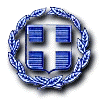         EΛΛΗΝIΚΗ ΔΗΜΟΚΡΑΤIΑ                                                           	Κως, 19 Μαΐου 2017Δ/ΝΣΗ ΤΟΠΙΚΗΣ ΟΙΚΟΝΟΜΙΚΗΣ ΑΝΑΠΤΥΞΗΣ ΤΜΗΜΑ ΠΑΡΟΧΗΣ ΥΠΗΡΕΣΙΩΝ ΑΚΤΗ  ΚΟΥΝΤΟΥΡΙΩΤΗ  23  ΤΗΛ. :Προς:Μέσα Μαζικής ΕνημέρωσηςΘΕΜΑ: ΠΑΡΑΧΩΡΗΣΗ ΑΙΓΙΑΛΟΥ ΚΑΙ ΠΑΡΑΛΙΑΣ ΕΤΟΥΣ 2017 ΔΕΛΤΙΟ ΤΥΠΟΥ - ΑΝΑΚΟΙΝΩΣΗΣας ενημερώνουμε ότι την Παρασκευή 12/5/2017 δημοσιεύτηκε η Κ.Υ.Α. Αριθ. ΔΔΠ0007378/0454ΒΕΞ2017 (ΦΕΚ 1636/Β’/12-05-2017) σύμφωνα με την οποία (άρθρο 3) δικαιούχοι παραχώρησης του δικαιώματος της απλής χρήσης αιγιαλού και παραλίας είναι οι Δήμοι για αιγιαλό και κοινόχρηστη παραλία εντός της χωρικής τους αρμοδιότητας.Το Δημοτικό Συμβούλιο με την αριθμ. 174/16-05-2017 απόφασή του ενέκρινε τη μεταβίβαση του δικαιώματος απλής χρήσης αιγιαλού & παραλίας προς τρίτους, σύμφωνα με τα οριζόμενα στο Νόμο 2971/2001, όπως τροποποιήθηκε και ισχύει καθώς και την ανωτέρω ΚΥΑ έναντι ανταλλάγματος, είτε με δημοπρασία κατά τις διατάξεις περί δημοπρασιών του Π.Δ. 270/1981 (ΦΕΚ 77Α), είτε με απευθείας παραχώρηση σε ιδιώτες και επιχειρήσεις, εφόσον διαθέτουν άδεια λειτουργίας και έναρξη επιτηδεύματος, κατά προτεραιότητα έναντι οποιουδήποτε άλλου, εφόσον είναι όμοροι του αιγιαλού και μόνο για την άσκηση των δραστηριοτήτων του άρθρου 2 της ανωτέρω Κ.Υ.Α.Παρακαλούνται οι επιχειρήσεις  που ενδιαφέρονται να κάνουν χρήση του συγκεκριμένου δικαιώματος να υποβάλουν αίτηση στο Δήμο Κω μέχρι την  Παρασκευή 26/05/2017.  Η παραχώρηση του αιγιαλού και παραλίας θα γίνει σύμφωνα με τους όρους και τις προϋποθέσεις του άρθρου 13 του Ν. 2971/01 όπως τροποποιήθηκε και ισχύει με τις διατάξεις του αρθρ. 56 του Ν. 4384/2016 και την Κ.Υ.Α. ΔΔΠ0007378/0454ΒΕΞ2017 (ΦΕΚ 1636/Β’/12-05-2017).Οι ενδιαφερόμενοι μπορούν να παραλάβουν τις αιτήσεις και τη σχετική νομοθεσία από το Τμήμα Παροχής Υπηρεσιών (Ακτή Κουντουριώτη 23, Κως) ή τα γραφεία των αντίστοιχων Δημοτικών Κοινοτήτων που βρίσκεται η επιχείρηση.Οι αιτήσεις των επιχειρήσεων με τα απαραίτητα δικαιολογητικά θα κατατεθούν στην Δημοτική Κοινότητα που βρίσκεται η επιχείρηση, ενώ για την Δημοτική Κοινότητα Κω θα κατατεθούν στο Τμήμα Παροχής Υπηρεσιών, στην Ακτή Κουντουριώτη 23 (μπροστά από το Λιμεναρχείο Κω).Γραφείο Τύπου Δήμου Κω